lMADONAS NOVADA PAŠVALDĪBA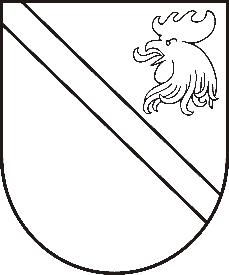 Reģ. Nr. 90000054572Saieta laukums 1, Madona, Madonas novads, LV-4801 t. 64860090, fakss 64860079, e-pasts: dome@madona.lv ___________________________________________________________________________MADONAS NOVADA PAŠVALDĪBAS DOMESLĒMUMSMadonā2018.gada 27.jūnijā								Nr.270									(protokols Nr.11, 21.p.)Par aizņēmuma ņemšanu Eiropas Savienības fonda projekta Nr. 5.6.2.0/16/I/011 ”Ielu pārbūve un lietus ūdeņu novades sistēmas izbūve industriālajā teritorijā Sauleskalnā, Madonas novadā”  īstenošanaiMadonas novada pašvaldībai ir noslēgts līgums ar CFLA par projekta  Nr.5.6.2.0/16/I/011 “Ielu pārbūve un lietus ūdeņu novades sistēmas izbūve industriālajā teritorijā Sauleskalnā, Madonas novadā” īstenošanu.  Projekts Nr.5.6.2.0/16/I/011 “Ielu pārbūve un lietus ūdeņu novades sistēmas izbūve industriālajā teritorijā Sauleskalnā, Madonas novadā” tiek īstenots pamatojoties uz Ministra Kabineta 2015.gada 10. novembra noteikumiem Nr.645 “Darbības  programmas “Izaugsme un nodarbinātība” 5.6.2. specifiskā atbalsta mērķa “Teritoriju revitilizācija, reģenerējot degradētās teritorijas atbilstoši pašvaldību integrētajām attīstības programmām”.Projekta mērķis ir Sauleskalna ciema industriālās teritorijas revitalizācija, reģenerējot degradēto teritoriju atbilstoši Madonas novada attīstības programmai 2013.-2020.gadam, nodrošinot videi draudzīgu un vides ilgtspēju veicinošu teritoriālo izaugsmi, radot jaunas darba vietas, piesaistot nefinanšu investīcijas un pārbūvējot ielas, kas nodrošina piekļuvi industriālajai teritorijai. Projektā paredzētas divas darbības, kas nekvalificējas kā valsts atbalsts - veikt Kārļa un Sauleskalna ielas, kas ir piekļuves ielas degradētajai teritorijai, pārbūvi, veicot sagatavošanas darbus, zemes klātnes izbūves darbus, segas izbūvi, labiekārtošanu, lietus ūdens kanalizācijas izbūvi un apgaismojuma izbūvi projektā paredzētajās vietās un veikt būvuzraudzību šo ielu pārbūves darbiem. 
Projekta rezultātā tiks veikta augstāk minēto ielu pārbūve 0,748 km garumā un veikta šo darbu būvuzraudzība un nodrošināta kvalitatīva piekļuve ražošanas uzņēmumiem Madonas novada Sauleskalnā, Kārļa ielā. Projekta īstenošanas termiņš 22.01.2019.  Vienošanās par Eiropas Savienības fonda projekta īstenošanu Nr.5.6.2.0/16/I/011 apstiprinātie kopējie izdevumi 1 245022,46 EUR, ERAF finansējums 85%-1056036.90EUR, valsts budžeta dotācija pašvaldībām 3.75% - 46589.86 EUR, pašvaldības finansējums 11.25% - 139769.60  EUR.Projekta ietvaros  veicot iepirkumu procedūras, ir noslēgtie līgumi ar kopējo summu  801468.90 EUR(t.sk.ar PVN): SIA “8CBR” būvdarbu līgums “Sauleskalna un Kārļa ielas Sauleskalnā, Bērzaunes pagastā, Madonas novadā pārbūve” - 796776.52 EUR (t.sk. PVN) SIA “RoadLat” “Būvuzraudzība Sauleskalna un Kārļa ielas Sauleskalnā, Bērzaunes pagastā, Madonas novadā pārbūvei” 4692.38 EUR (t.sk. PVN).Projekta īstenošanai ir pieprasīts avanss 613123.71 EUR.Lai nodrošinātu projektā paredzēto darbību īstenošanu ir nepieciešams aizņēmums 188345.19 EUR  apmērā.Noklausījusies projektu sagatavošanas un ieviešanas speciālistes I.Solozemnieces sniegto informāciju, ņemot vērā 19.06.2018. Finanšu un attīstības komitejas atzinumu, atklāti balsojot: PAR – 11 (Zigfrīds Gora, Ivars Miķelsons, Antra Gotlaufa, Artūrs Grandāns, Gunārs Ikaunieks, Valda Kļaviņa, Andris Sakne, Rihards Saulītis, Inese Strode, Aleksandrs Šrubs, Gatis Teilis), PRET – NAV,  ATTURAS – NAV, Madonas novada pašvaldības dome  NOLEMJ:Apstiprināt projekta kopējās izmaksas 801468.90 EUR. Attiecināmās izmaksas 801468.90 EUR, t.sk. ERAF finansējums (85%) 681248.56 EUR, valsts budžeta dotācija (3.75%) 30055.08 EUR, pašvaldības līdzfinansējums (11.25%) 90165.25 EUR.Lūgt Pašvaldību aizņēmuma un galvojuma kontroles un pārraudzības padomi atbalstīt aizņēmuma ņemšanu 188345.19 EUR apmērā Valsts kasē uz 20 gadiem ar noteikto procentu likmi un atlikto maksājumu uz 2 gadiem Eiropas Savienības fonda projekta Nr. 5.6.2.0/16/I/011 “Ielu pārbūve un lietus ūdeņu novades sistēmas izbūve industriālajā teritorijā Sauleskalnā, Madonas novadā” īstenošanai.Aizņēmumu izņemt un apgūt 2018. gadā.Aizņēmuma atmaksu garantēt ar Madonas novada pašvaldības budžetu.Domes priekšsēdētāja vietnieks					Z.Gora